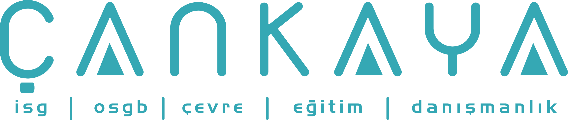 İŞBAŞI İSG KONUŞMALARI(TOOLBOX TALKS) No: 92        			        Sayfa No: 1/2                                                                                                   OFİS GÜVENLİĞİOfiste çalıştığınız sürece yaralanmayacağınızı düşünürsünüz. Yine de ofisler, insanlar potansiyel tehlikeleri önceden tahmin etmediği için son derece zararlı yerler olabilir.Araştırmalar, ofis yaralanmalarının dörtte birinin düşmelerden kaynaklandığını göstermektedir. Bunun üçte biride yüksek topuklu ayakkabı giyen bayanlar tarafından gerçekleştirilmektedir. Daha geniş ve daha alçak topuklu ayakkabı giymeyi bir düşünün. Düşme sebebi olabilecek diğer şeyler, yere dökülen sıvılar, yırtılmış halılar veya açık dikiş yerleri, gelişigüzel yerlerdeki elektrik kabloları, açık çekmeceler, koridorlara bırakılmış kutular ya da ortalık yere bırakılmış çöp kovaları olabilir. Bu potansiyel tehlikeleri görebilmek için etrafınıza bir bakının. Eğer bulursanız, düzeltmek için biraz zaman ayırın.Eğer ofisinizde basamak ya da merdiven varsa dikkatli olun! Her yıl 33.000 merdivenden düşme kaynaklı iş kazası meydana geliyor. Düşenlerin 2/3 ününde düşerken tırabzanları kullanmadığını görüyoruz. Birçoğu bir şeyler taşırken veya basamaklara bırakılmış herhangi bir şeyin üzerine basarak düşüyor.  Merdivenden düşmeler genellikle ciddi kazalardır ve %80inde işgücü kaybı da olmaktadır. Her zaman tırabzanları kullanın, basamaklarda bir şey görürseniz kaldırın ve kaçınabiliyorsanız merdivenden çıkarken bir şeyler taşımayın.Sandalyelerde de aynı sağduyuyu gösterin, oturmak dışındaki amaçlar için sandalyeleri kullanmayın. Düz arkalıklı sandalyeler yaslanmak için değildir, arkanıza yaslanırsanız sandalye ters dönebilir. Sandalyeler merdiven ya da tabure niyetine asla kullanılmamalıdır.Çoğu ofise insanların birbirleri ile çarpışmalarını önlemek için trafik ışığı koymak gerekli görünüyor. Eğer kör noktalar varsa insanların diğer köşeden gelenleri görebilmeleri için konveks aynalar yerleştirin. Özellikle sıcak içecekleri taşırken çok daha dikkatli olun. Görüşünüzü kapatacak yükseklikte malzemeler taşımayın. Bu malzemeler görüş mesafenizi kapatmanın yanı sıra sırt ağrısı çekmenize de sebep olacaktır.Dosya dolaplarının üzerine yığdığınız “şeyler”in çığ tehlikesine dikkat edin. Hatta dikkatlice yerleştirilmiş şeyler bile sürekli kapakları ya da çekmeceleri açıp kapatmaktan meydana gelen titreşimden yıkılabilir. Ayrıca aşırı dolu üst çekmecelere de dikkat edin. Bu bir çekmeceyi açtığınızda tüm dolabın üzerinize yıkılmasına sebep olabilir. Bu olasılığı azaltmak için çok dolu çekmecelerin bir kısmını daha az dolu olanlara aktarabilirsiniz, ayrıca dolapları eğer mümkünse birbirine cıvatalayabilirsiniz.Bunlar sadece ofisinizi daha güvenli bir yer yapmak için ufak ipuçları. Çevrenize bir bakın, kolaylıkla çözebileceğiniz başka tehlikeleri göreceksiniz.  Eğer bir tehlike görürseniz, lütfen bunun bir başkasına ait sorumluluk olduğunu düşünmeyin. Eğer bu konu da siz bir şey yapmayacaksanız, peki kim yapacak?İŞBAŞI İSG KONUŞMALARI(TOOLBOX TALKS)No:  92                                                                                                         		      Sayfa No: 2/2                                                                                                   OFFICE SAFETYYou may think that since you work in an office you don't have to worry about being injured. However, offices can become dangerous because people don't anticipate the potential hazards. Studies show that over one-fourth of office injuries are caused by falls. One-third of the falls incurred by women are due to wearing high heels, which make falls more likely. Consider wearing lower, wider heels. Other things that can cause falls are spills on floors, torn carpets or exposed carpet seams, electrical cords running across the floor, open desk or file drawers, boxes or supplies stored in aisles, or waste baskets placed where you could trip over them. Look around to see if you can spot any of these potential problems. If you find any, take the time to get them fixed. If your office has stairs or steps, watch out! Falls on stairs cause more than 33,000 disabling work injuries each year. About 2/3 of the workers falling on stairs were not using handrails when they fell. Many were carrying objects, or slipped on something left on the steps. Accidents on stairs are usually serious - 80% of these falls result in lost work days. Use handrails, pick up anything you see on the stairs, don't use stairs for storage, and don't try to carry things when using stairs if you can avoid it. Use common sense with chairs, and don't use them for anything except sitting. Straight-back chairs aren't recliners - so don't lean way back, the chair could flip over. Chairs should never be used as replacements for stools or ladders. Most offices seem to have an intersection that needs a traffic light to keep people from bumping into each other. If there are blind corners, consider installing convex mirrors so people can see each other coming. Be especially careful while carrying hot drinks. Don't carry stacks of material so high that your vision is obstructed. Carrying this much material not only blocks your vision, but could also strain your back. Watch out for avalanches if you pile "stuff" on top of filing cabinets. Even a carefully stacked pile may start sliding due to vibration from opening and shutting file drawers. Also keep an eye out for overloaded upper file drawers. This may cause the entire filing cabinet to tip over on top of you when you open the drawer. Re-distribute some of the weight to the lower drawers to reduce this chance, and check to make sure the filing cabinet is bolted to the adjacent cabinet, if it can be done. These are just a few tips that can make your office area safer. Look around, and you no doubt will spot other problems that can be easily fixed. When you see a hazard, don't assume it is someone else's responsibility. If you don't do something about it, who will? 